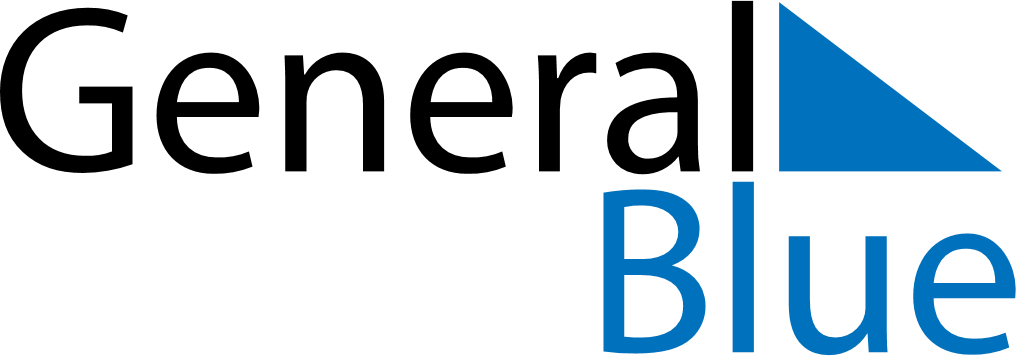 June 2024June 2024June 2024June 2024June 2024June 2024June 2024My Phuoc, Tien Giang, VietnamMy Phuoc, Tien Giang, VietnamMy Phuoc, Tien Giang, VietnamMy Phuoc, Tien Giang, VietnamMy Phuoc, Tien Giang, VietnamMy Phuoc, Tien Giang, VietnamMy Phuoc, Tien Giang, VietnamSundayMondayMondayTuesdayWednesdayThursdayFridaySaturday1Sunrise: 5:32 AMSunset: 6:13 PMDaylight: 12 hours and 41 minutes.23345678Sunrise: 5:32 AMSunset: 6:14 PMDaylight: 12 hours and 42 minutes.Sunrise: 5:32 AMSunset: 6:14 PMDaylight: 12 hours and 42 minutes.Sunrise: 5:32 AMSunset: 6:14 PMDaylight: 12 hours and 42 minutes.Sunrise: 5:32 AMSunset: 6:14 PMDaylight: 12 hours and 42 minutes.Sunrise: 5:32 AMSunset: 6:15 PMDaylight: 12 hours and 42 minutes.Sunrise: 5:32 AMSunset: 6:15 PMDaylight: 12 hours and 42 minutes.Sunrise: 5:32 AMSunset: 6:15 PMDaylight: 12 hours and 43 minutes.Sunrise: 5:32 AMSunset: 6:15 PMDaylight: 12 hours and 43 minutes.910101112131415Sunrise: 5:32 AMSunset: 6:16 PMDaylight: 12 hours and 43 minutes.Sunrise: 5:32 AMSunset: 6:16 PMDaylight: 12 hours and 43 minutes.Sunrise: 5:32 AMSunset: 6:16 PMDaylight: 12 hours and 43 minutes.Sunrise: 5:33 AMSunset: 6:16 PMDaylight: 12 hours and 43 minutes.Sunrise: 5:33 AMSunset: 6:16 PMDaylight: 12 hours and 43 minutes.Sunrise: 5:33 AMSunset: 6:17 PMDaylight: 12 hours and 43 minutes.Sunrise: 5:33 AMSunset: 6:17 PMDaylight: 12 hours and 43 minutes.Sunrise: 5:33 AMSunset: 6:17 PMDaylight: 12 hours and 43 minutes.1617171819202122Sunrise: 5:33 AMSunset: 6:17 PMDaylight: 12 hours and 44 minutes.Sunrise: 5:34 AMSunset: 6:18 PMDaylight: 12 hours and 44 minutes.Sunrise: 5:34 AMSunset: 6:18 PMDaylight: 12 hours and 44 minutes.Sunrise: 5:34 AMSunset: 6:18 PMDaylight: 12 hours and 44 minutes.Sunrise: 5:34 AMSunset: 6:18 PMDaylight: 12 hours and 44 minutes.Sunrise: 5:34 AMSunset: 6:18 PMDaylight: 12 hours and 44 minutes.Sunrise: 5:34 AMSunset: 6:19 PMDaylight: 12 hours and 44 minutes.Sunrise: 5:35 AMSunset: 6:19 PMDaylight: 12 hours and 44 minutes.2324242526272829Sunrise: 5:35 AMSunset: 6:19 PMDaylight: 12 hours and 44 minutes.Sunrise: 5:35 AMSunset: 6:19 PMDaylight: 12 hours and 44 minutes.Sunrise: 5:35 AMSunset: 6:19 PMDaylight: 12 hours and 44 minutes.Sunrise: 5:35 AMSunset: 6:19 PMDaylight: 12 hours and 44 minutes.Sunrise: 5:36 AMSunset: 6:20 PMDaylight: 12 hours and 44 minutes.Sunrise: 5:36 AMSunset: 6:20 PMDaylight: 12 hours and 43 minutes.Sunrise: 5:36 AMSunset: 6:20 PMDaylight: 12 hours and 43 minutes.Sunrise: 5:36 AMSunset: 6:20 PMDaylight: 12 hours and 43 minutes.30Sunrise: 5:37 AMSunset: 6:20 PMDaylight: 12 hours and 43 minutes.